Детская  безопасность в период осенних каникул

Скоро начнутся осенние каникулы.  Статистика показывает - в этот период чаще всего увеличивается количество происшествий с участием детей.  Беда может подстеречь детей повсюду, этому способствует их любопытство, наличие свободного времени, а главное отсутствие должного контроля со стороны взрослых.  Пожарные ПЧ-233 КГКУ «Противопожарная охрана Красноярского края» напоминают родителям о детской безопасности в период осенних каникул.
Уважаемые родители! Организуйте досуг своих детей, постоянно будьте в курсе, где и с кем находится ваш ребёнок. Не допускайте бесцельного, бесконтрольного нахождения детей на улице. Рассказывайте своему ребенку о пожарной безопасности, не оставляйте спички в доступном для детей месте, не поручайте им самостоятельно включать газовые плиты и электробытовые приборы. Ни в коем случае не оставляйте малолетних детей дома одних, тем более если горит газ, работают электроприборы. Если вдруг ребенок остается один дома, проследите, чтобы двери квартиры были заперты таким образом, чтобы в случае пожара он мог самостоятельно выйти из горящего помещения наружу. Обязательно научите ребенка действиям при пожаре - быстро покинуть помещение, а не искать мнимое убежище под кроватью или под столом. Покажите ребёнку возможные выходы для эвакуации.
Повторите с ребенком номера экстренных служб. Убедитесь, что ребенок знает свой адрес, и в случае беды, сможет вызвать спасателей. Сохранение жизни и здоровья детей - главная обязанность взрослых. Большинство несчастных случаев с детьми можно предотвратить, если взрослые по-настоящему будут заботиться о детской пожарной безопасности.
В случаи возникновения пожара необходимо звонить по единому телефону пожарных и спасателей  «101» и «112».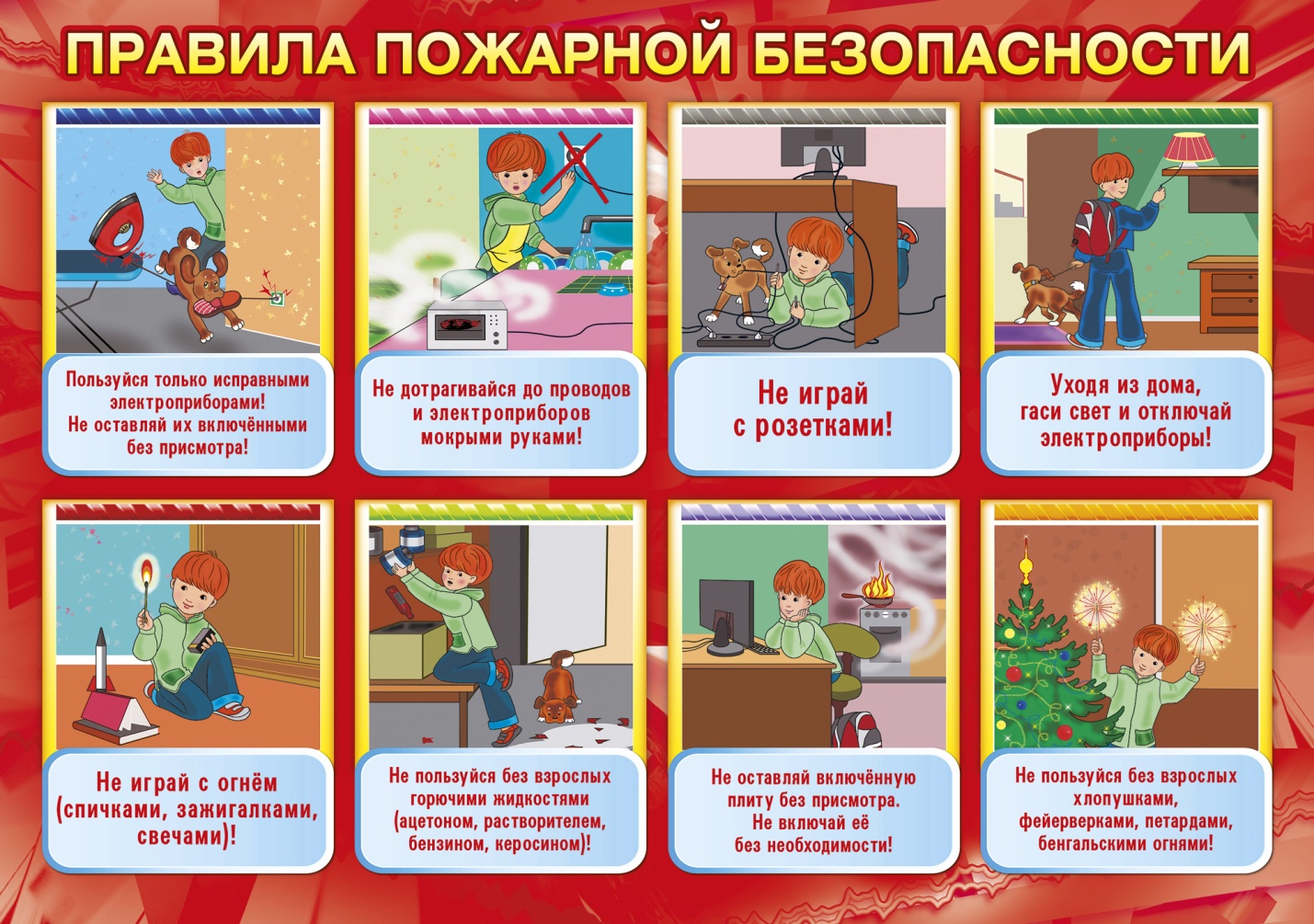 